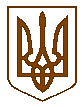 Баришівська селищна рада                                                                                                                                Броварського районуКиївської областіVIII скликанняР І Ш Е Н Н Я	       10.12.2020                                                                           № 31-02-08                                                    Про внесення  змін  та  перегляд         	                               відсотку  орендної  плати  до договору оренди  земельної  ділянки  від  03.09.2018                             зареєстрованого  відділом державної реєстрації   Баришівської селищної ради Київської областівід  06.12.2018 №29375139 з Калашьян П.Ш.       Відповідно ст.93 Земельного кодексу України та ст.26 Закону України «Про місцеве самоврядування в Україні», внести зміни до договору оренди земельної ділянки, укладеного з Калашьян Парішою Шаваршівною (м.Київ, вул Срібнокільська,1 кв.510), в зв’язку з закінченням терміну дії встановленого відсотку орендної плати,  селищна рада 							в и р і ш и л а:      1.Внести  зміни до договору оренди земельної ділянки між Баришівською селищною радою та Калашьян Парішою Шаваршівною від  03.09.2018  зареєстрованого  відділом державної реєстрації   Баришівської селищної ради Київської області від  06.12.2018 №29375139. Кадастровий  номер земельної ділянки 3220255101:01:134:0016 для  будівництва та обслуговування інших будівель громадської забудови , а саме:     2. Встановити відсоток орендної плати за земельну ділянку в  смт  Баришівка, вул. Привокзальна, 2/1, площею 0,3312 га, яка перебуває в оренді Калашьян Паріши Шаваршівни 7 % від  нормативно-грошової  оцінки  землі на один рік з подальшим переглядом.      2.1.Викласти  п. 5 розділу 3 «Об’єкт оренди» в такій  редакції: «Нормативна грошова оцінка земельної  ділянки, яка передається в оренду становить  337094,75 грн. (триста тридцять сім тисяч дев’яносто чотири грн. 75 коп.)».     2.2. Викласти пункти  9, 11 розділу  5  «Орендна  плата»  договору  в такій  редакції:«Орендна  плата вноситься орендарем у формі та розмірі 7 % від нормативно грошової оцінки землі, що становить  23596,63 грн.( двадцять три тисячі п’ятсот дев’яносто шість грн. 63 коп. )  у  рік».«Орендна плата вноситься  в такі строки:  щомісячно  в сумі 1966,38 грн.                ( одна тисяча дев’ятсот шістдесят шість грн. 38 коп.)  до 30 числа  поточного  місяця».     2.3. Викласти пункт 15, 16 розділу 6 «Умови використання земельної ділянки» в такій редакції: «Земельна ділянка передається в оренду з дотриманням природоохоронного санітарного та екологічного законодавства». Цільове призначення земельної ділянки - для   будівництва та обслуговування інших будівель громадської забудови.    3.Всі  інші  пункти  договору  залишити  без  змін.    4.Оприлюднити  рішення на офіційному веб-сайті Баришівської селищної ради    5.Контроль за виконанням  рішення покласти на постійну комісію з питань регулювання земельних відносин, природокористування, планування території, охорони пам’яток, історичного навколишнього середовища.          Селищний   голова                                          Олександр ВАРЕНІЧЕНКО                                          